THE WOMEN’S FACULTY CLUB IS NOW100 YEARS OLDCELEBRATE OUR CENTENNIALGIVE BIG TO THE “BIG GIVE”STARTING TODAY MARCH 13, 9:00PMTHROUGH TOMORROW MARCH 14, 9:00PMhttps://give.berkeley.edu 
Search for the Women’s Faculty Club orNext Century Campaign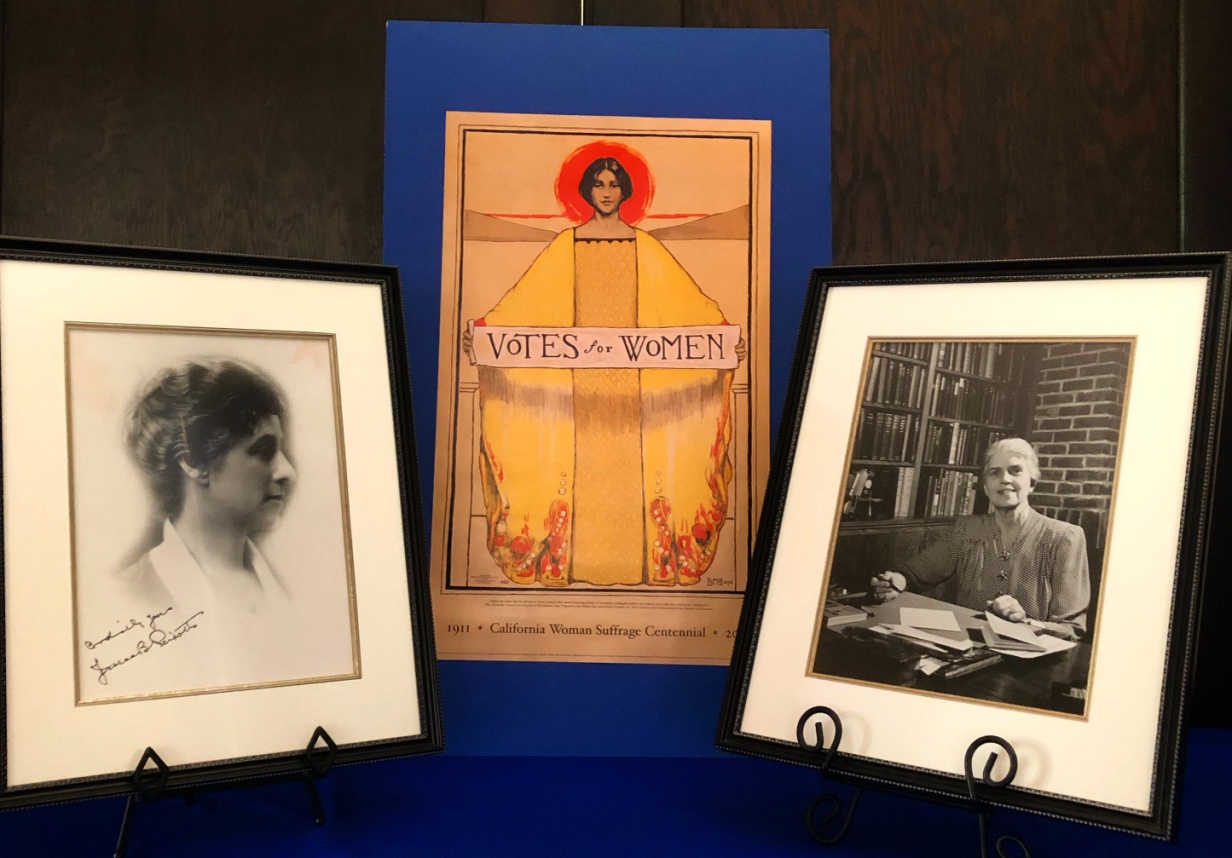 (Photos of Jessica Peixotto, First Vice-President and Lucy Ward Stebbins, First Board President)PLEASE HELP US PRESERVE AND RENOVATE YOUR CLUB 